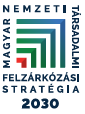 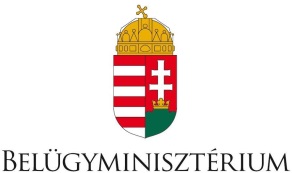 BELÜGYMINISZTÉRIUMA program a Belügyminisztérium támogatásával, a Nemzeti Társadalmi Felzárkózási Stratégia keretében valósul meg.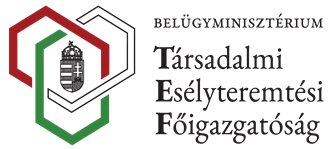 A program megnevezése:A település neve:A pályázó szervezet neve:Székhelye:Támogatás összege:A program futamideje:A program futamideje: